06.05.2020 r. – środaTemat tygodnia: Moja miejscowość, mój region.Temat dnia: Domy i domki.Zabawa popularna Maszerują dzieci drogą.https://www.youtube.com/watch?v=urLZOP2MtVsDzieci: Maszerują dzieci drogą, 			maszerują w miejscu,raz, dwa, trzy!					wyklaskują rytmicznie, Lewą nogą, prawą nogą,			wystawiają do boku lewą nogę i prawą nogę,raz, dwa, trzy!					wyklaskują rytmicznie, A nad drogą słonko świeci			wznoszą obie ręce wysoko w górę,i uśmiecha się do dzieci, 			obracają się wokół własnej osi,raz, dwa, raz, dwa, trzy!			wyklaskują rytmicznie.Nauka I zwrotki piosenki Przepraszam, dziękuję.Zabawa plastyczna Dorysuj brakujące elementy.Dzieci kończą rysować zgodnie z poleceniami:− Pomiędzy oknami dorysujcie drzwi.− Na dachu dorysujcie komin.− Przed domem narysujcie chodnik.− Obok domu dorysujcie garaż.− Nad domem – słońce.− Za domem rośnie las.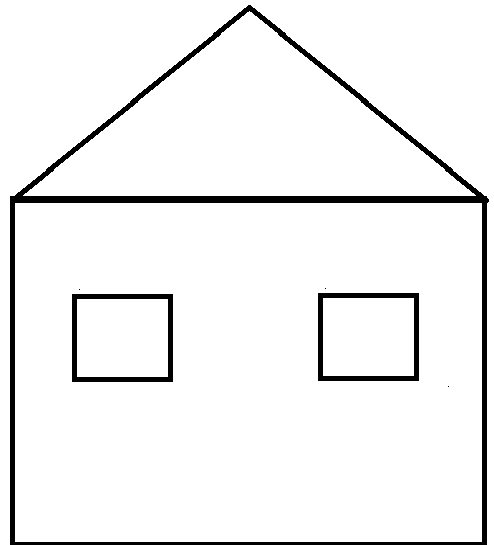 Praca plastyczna Dom.Wyprawka plastyczna, karta D, klej, kartka A4.Dzieci:− wypychają poszczególne elementy,− zaginają wzdłuż linii, aby można było postawić elementy,− mogą przykleić do kartki poszczególne elementy.Zabawa dydaktyczna Numerowanie domów.Zadaniem dzieci jest liczenie domów, a następnie numerowanie ich za pomocą kół.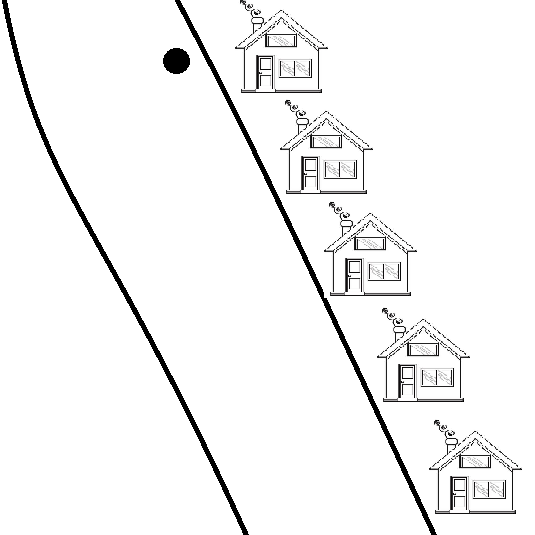 Zabawa dydaktyczna Od najmniejszego do największego.Proszę, aby dzieci wskazały: najmniejszy dom i największy dom.Następnie dzieci wycinają domki i układają rosnąco (od najmniejszego do największego), a później malejąco (od największego do najmniejszego) i przyklejają je na kartce. Głośno nazywają domki: duży, średni, mały.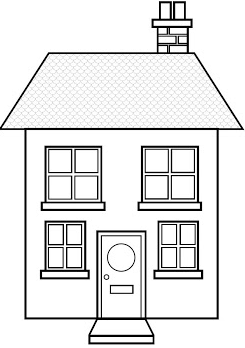 